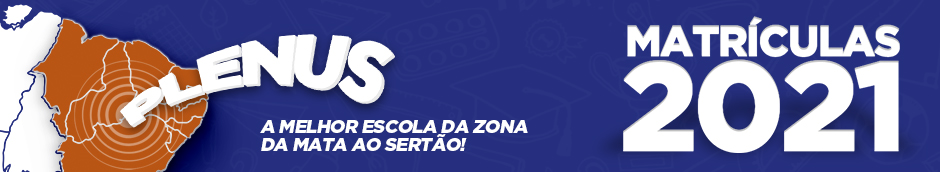 Para efetuar a inscrição para a seleção no PLENUS, preencha, de forma legível, todos os campos do formulário abaixo.Informações do Candidato:Nome:	Série/2021:	Data de nascimento:	Local de nascimento:	Telefone(s):	Colégio de Origem:	Quantos anos estuda nesta escola:	Já obteve alguma reprovação: Qual(is):Série/Ano:	Endereço:	Pais Separados:	Reside com quem:	Tem quantos irmãos:	Quantos irmãos estudam no PLENUS :	Quais são:	O  estudante  possui  alguma  deficiência?Sim	Não Em caso afirmativo. Qual o tipo dedeficiência:Informações da Família:Pai:	Profissão:	LocaldeTrabalho:	Telefone(s):(	)	Celular: (	)	Email:	Mãe:	Profissão:	Localde Trabalho:	Telefone(s):(	)	Celular: (	)	Email:	Informações do Responsável Financeiro:Nome/Parentesco:	Profissão:	Local de Trabalho:	Telefone(s):(	)	Celular: (	)	Email:	Caso já tenha participado do Teste de Seleção em anos anteriores, relacionar abaixo:Ano Letivo/Série:	Classificação:	Ano Letivo/Série:	Classificação:	Por que escolheu o PLENUS?(	) Indicação de terceiros	(	) Pela equipe deprofessores(	) Pela filosofia pedagógicado PLENUS	(	) Por ser próximo a minha residência(	)Outra justificativa:	.Principal causa de saída da escola de origem:	Exponha as suas expectativas em relação ao PLENUS:.Como você tomou conhecimento da inscrição do Teste de Seleção?.Obs. Os alunos classificados no exame de aptidão, 1ª fase do Teste de Seleção, participarão da 2ª Fase do Teste, ENTREVISTA como SOE - Serviço de Orientação Educacional.Petrolina/PE,	de	de	.Assinatura do Responsável pelo AlunoDocumentação conferida pelo Funcionário da Secretaria:	__	